Subtracting 2 fractions8/12 – 4/12 =5/7 – 2/7 =23/26 – 15/23 = 2/4 – ¼ = 17/10 – 9/10 =8/5 – 4/5 = 9/3 – 4/3 = 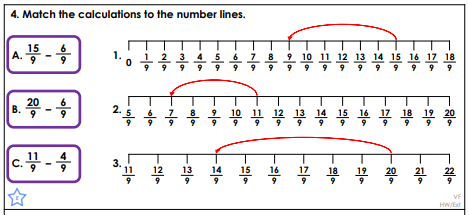 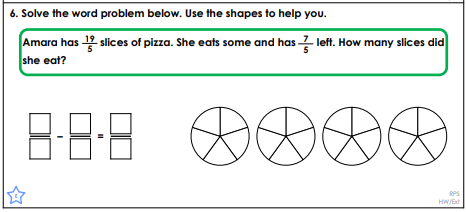 